от  5 декабря 2012   года № 65Об утверждении схемы теплоснабжения муниципального образования «Шорсолинского сельское поселение» 	На основании Федерального закона от 27.07.2010 года № 190 - ФЗ «О теплоснабжении», Устава муниципального образования «Шорсолинское сельское поселение» администрация муниципального образования «Шорсолинское сельское поселение» п о с т а н о в л я е т:1. Утвердить схему теплоснабжения Шорсолинского сельского поселения (приложение № 1).2. Постановление разместить на официальном сайте в сети «Интернет».       Глава администрации  муниципального образования  «Шорсолинское сельское поселение»:                          О.Р.БарабанщиковСХЕМА ТЕПЛОСНАБЖЕНИЯ   Основанием для разработки схемы теплоснабжения Шорсолинского сельского поселения Куженерского муниципального района является:         Федеральный закон от 27.07.2010 года № 190-ФЗ «О  теплоснабжении»;          Генеральный план МО «Шорсолинского сельское поселение».1. Общие положенияСхема теплоснабжения поселения — документ, содержащий материалы по обоснованию эффективного и безопасного функционирования системы теплоснабжения, ее развития с учетом правового регулирования в области энергосбережения и повышения энергетической эффективности.Теплоснабжающая организация определяется схемой теплоснабжения. Мероприятия по развитию системы теплоснабжения, предусмотренные настоящей схемой, включаются в инвестиционную программу теплоснабжающей организации и, как следствие, могут быть включены в соответствующий тариф организации коммунального комплекса.                                2. Основные цели и задачи схемы теплоснабжения: - определить возможность подключения к сетям теплоснабжения объекта капитального строительства и организации, обязанной при наличии технической возможности произвести такое подключение;- повышение надежности работы систем теплоснабжения в соответствии с нормативными требованиями;- минимизация затрат на теплоснабжение в расчете на каждого потребителя в долгосрочной перспективе; - обеспечение жителей  Шорсолинского сельского поселения тепловой энергией; улучшение качества жизни за последнее десятилетие обусловливает необходимость соответствующего развития коммунальной инфраструктуры существующих объектов.3. Графическая часть.Схема тепловых сетей от котельной на твердом топливе №0803д.Шорсола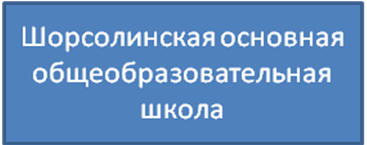 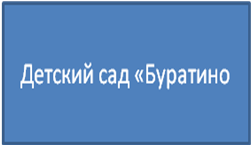 L 150                                                                                             L 250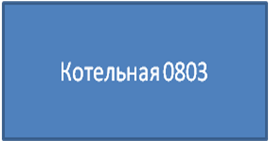                                                                                                             L 100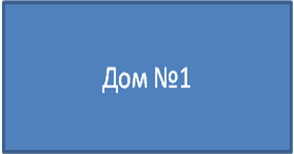 L 220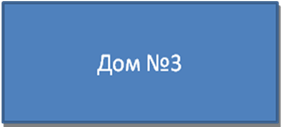               L 240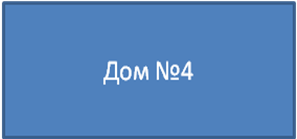 4. Пояснительная записка Схемы теплоснабжения.         1. Шорсолинское сельское поселение входит в состав Куженерского муниципального района, Республики Марий Эл и является одним из 9 муниципальных образований (поселений). Площадь поселения на 01.01.2012 г. – 6240 га.Располагается к юго – западу от территории районного центра п.Куженер на расстоянии 18 км В состав МО «Шорсолинское сельское поселение» входят 7 населенных пункта: д. Руду Шургуял, д. Средний Шургуял, д. Ружбеляк, д. Шорсола, д. Ляжвршина, д. Памашнур, д. Соловьи. Административным центром поселения является д. Шорсола.Численность населения МО «Шорсолинское сельское поселение» на 01.01.2012 – 859 человек.Территория Шорсолинского сельского поселения почти полностью находится вцентральной, наиболее приподнятой части Вятского вала с холмисто-увалистой поверхностью. Вершины холмов и увалов плоские, склоны пологие, а на участках выходакоренных пород на поверхность крутые, обрывистые. Относительные превышения отнескольких до 20-40 м.     Абсолютные отметки изменяются от 140 до 240 м, преобладают 200-220 м. Максимальные высоты достигают 250,3 и 251,2 м и приурочены к северу поселения.            Территория слабо расчленена долинами рек и ручьев.Климат Шорсолинского сельского поселения, расположенного в центральной и северной части Куженерского района Республики Марий Эл, можно охарактеризовать как умеренно-континентальный, с умеренно суровой, снежной зимой и умеренно теплым летом.         Продолжительность солнечного сияния 1961 час за год, в том числе в декабре, в связи с большой облачностью и коротким днем - 29 часов, а в июне - 305 часов.            Количество дней без солнца за год 100, причем летом это количество не превышает1-3 дня в месяц. В теплую половину года наблюдается преобладание ясной погоды над пасмурной.          Среднегодовая температура воздуха на территории около 2,6о. Температура воздуха наиболее холодной пятидневки обеспеченностью 0,92 (-34о), средняя максимальная температура наиболее теплого месяца (+24о).           Продолжительность устойчивых морозов - в среднем 127 дней.           Годовая сумма осадков - 538 мм, из них за теплый период апрель-октябрь выпадает около 70%. В твердом виде выпадает 20% осадков. Снежный покров обычно устанавливается со второй половины ноября и сходит к середине апреля.         Продолжительность снежного периода - 160 дней. Средняя высота снежного покрова составляет 43 см.    Среднегодовая относительная влажность воздуха - 77%; максимальных среднемесячных значений она достигает в ноябре-декабре (82%), а минимальных в июне (55%).      Ветровой режим поселения формируется под воздействием циркуляционных факторов, которые обуславливают преобладание ветров юго-западной четверти.              Территория характеризуется преобладанием слабых ветров до 5 м/сек, особенно влетнее время года. Штилевые условия относительно редки 12% за год. Среднегодовая скорость ветра 4,6 м/сек. Довольно часто (26 дней за год) отмечаются сильные ветры (15 иболее м/сек).          К неблагоприятным явлениям погоды относятся туманы, которые затрудняют работу транспорта, а также способствуют загрязнению воздуха, и метели. Наиболее частотуманы возникают в осенне-зимний период.           За год насчитывается 26 дней с туманами. За холодное время года в среднем отмечается 50 дней с метелью. Наиболее продолжительны метели в январе-феврале.    По климатическим условиям территория относится к строительно-климатическомуподрайону 1В. Расчетные температуры для проектирования отопления и вентиляции -33о и -5,8о.               Продолжительность отопительного периода - 224 дня.               Глубина промерзания почвы - 160 см.            Климатические условия планировочных ограничений не вызывают, но в зимний период рекомендуется защита путей сообщений от южных и юго-восточных ветров, при которых наиболее часто возникают метели.2. Сведения о котельных по поселению. В настоящее время теплоснабжающей организацией, обязанной заключить с потребителем договор теплоснабжения является единая теплоснабжающая организация – ООО «Марикоммунэнерго». Теплоснабжение Шорсолинского сельского поселения осуществляются:-в д.Шорсола в многоквартирных домах: ул. Центральная № 1,3,4, здание основной общеобразовательной школы, здание детского сада «Буратино», здание фельдшерско-акушерского пункта — от котельной № 0803 ООО «Марикоммунэнерго» на твердом топливе;-в частных домах от печей и котлов на твердом топливе.«ШОРСОЛАЯЛЫСЕ ПОСЕЛЕНИЙ»МУНИЦИПАЛЬНЫЙОБРАЗОВАНИЙЫНАДМИНИСТРАЦИЙЖЕАДМИНИСТРАЦИЯМУНИЦИПАЛЬНОГО ОБРАЗОВАНИЯ «ШОРСОЛИНСКОГОСЕЛЬСКОЕ ПОСЕЛЕНИЕ»ПУНЧАЛПОСТАНОВЛЕНИЕ№ п/пНаселенный пунктНаименование котельной,адресустановл.      мощность,          Гкал/час протяженность теплосетей            в 2-х тр.исч.,км1д.Шорсолакотельная №0803ООО «Марикоммунэнерго»0,50,443. Наблюдается устойчивое уменьшение численности населения Шорсолинского сельского поселения, которая обусловлена низкой рождаемостью, не обеспечивающей естественный прирост населения, смертностью, превышающей уровень рождаемости, миграционным оттоком населения. Таким образом, естественная убыль не компенсируется механическим приростом. В перспективе расчетного срока (2042 г.) и первой очереди (2022 г.) население будет составлять, соответственно, 725 и 830 человек. Не сохранится население д.Соловьи. Население д.Шорсола составляет 50 % от численности всего населения Шорсолинского сельского поселения. На расчетный период изменений в структуре земель населенных пунктов не предполагается.	Структура функционального зонирования сельского поселения остается без изменений и на расчетный срок вводятся следующие типы функциональных зон:— жилые;— общественно-деловые;— производственные;— смешанные (жилой, общественно-деловой и производственнойзастройки);— инженерной инфраструктуры;— транспортной инфраструктуры;— сельскохозяйственного использования;— рекреационного назначения;— особо охраняемых территорий;— специального назначения;— размещения военных и иных режимных объектов;— иные виды зон.Территории населенных пунктов Генпланом в основном планируются под жилые зоны с перспективой строительства малоэтажных индивидуальных усадебных и блокированных жилых домов с целью достижения жилой обеспеченности постоянного населения населенных пунктов в 21 кв.м/чел. на 1-ю очередь и в 24 кв.м/чел. на расчетный срок, а также под зоны производственных предприятий, общественно-деловые зоны и рекреационные зоны.Как центр обслуживания местной системы расселения, предполагается в перспективе, что д.Шорсола должен располагать всеми основными учреждениями обслуживания населения, в том числе: административно-управленческими, общественно-деловыми и коммерческими объектами; культурно-просветительными и культурно-развлекательными объектами; объектами торговли, общественного питания и бытового обслуживания; объектами образования и здравоохранения; физкультурно-спортивными сооружениями.Системы инженерного обеспечения в перспективе реконструируются, модернизируются и расширяются с учетом развития населенных пунктов.Новые отопительные котельные потребуются в комплексе с развитием системы соцкультбыта. Предлагается произвести модернизацию существующих котельных (где это целесообразно) с заменой оборудования и подключением к ним новых нагрузок. Внедрять приборы учета расхода теплоэнергии потребителями (счетчики) и регулирование подачи тепла.Теплоснабжение малоэтажной существующей и перспективной застройки предлагается от автономных котлов на твердом топливе. При  строительстве жилья необходимо применять теплосберегающие технологии и материалы. 4. Существующая многоэтажная застройка, объекты образования и здравоохранения будут снабжаться централизованно от котельной (п. 2 сведения о котельных), частные дома, объекты торговли, объекты соцкультбыта - по прежней схеме (индивидуальное печное отопление и котлы на твердом топливе).5. Строительство новых котельных нецелесообразно.6. Существующая схема тепловых сетей и систем теплоснабжения, является оптимальной для поселения ввиду не протяженности магистрали, доступность к ревизии и ремонту.Инвестиционными мероприятиями по Шорсолинскому сельскому поселению8. Трассировка и способ прокладки магистральных тепловых сетей осуществлять подземно с использованием теплозащитных материалов.	9. Схема эффективного теплоснабжения приведена в 3 разделе. 